“FRENCH NIGHT “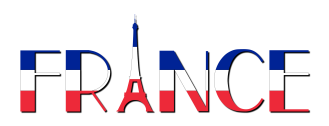 Les DessertsLemon Meringue RouladeCrème BrûléeCrêpes Suzette with Grand MarnierApple Tarte TatinPoire Belle Hélène(poached pear in warm chocolate sauce served with vanilla bean ice-cream and an almond tuile)                Or a selection of our ice-cream is available“Merci Bien”                                                     “Au Revoir” “FRENCH NIGHT “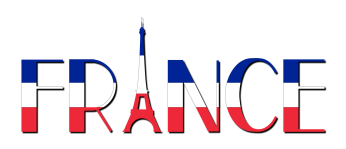 Les DessertsLemon Meringue RouladeCrème BrûléeCrêpes Suzette with Grand MarnierApple Tarte TatinPoire Belle Hélène(poached pear in warm chocolate sauce served with vanilla bean ice-cream and an almond tuile)                Or a selection of our ice-cream is available“Merci Bien”                                                      “Au Revoir”                                    “                                 